GAZİPAŞA YAT LİMANI (YİD)(YAPIMI DEVAM EDEN İŞ)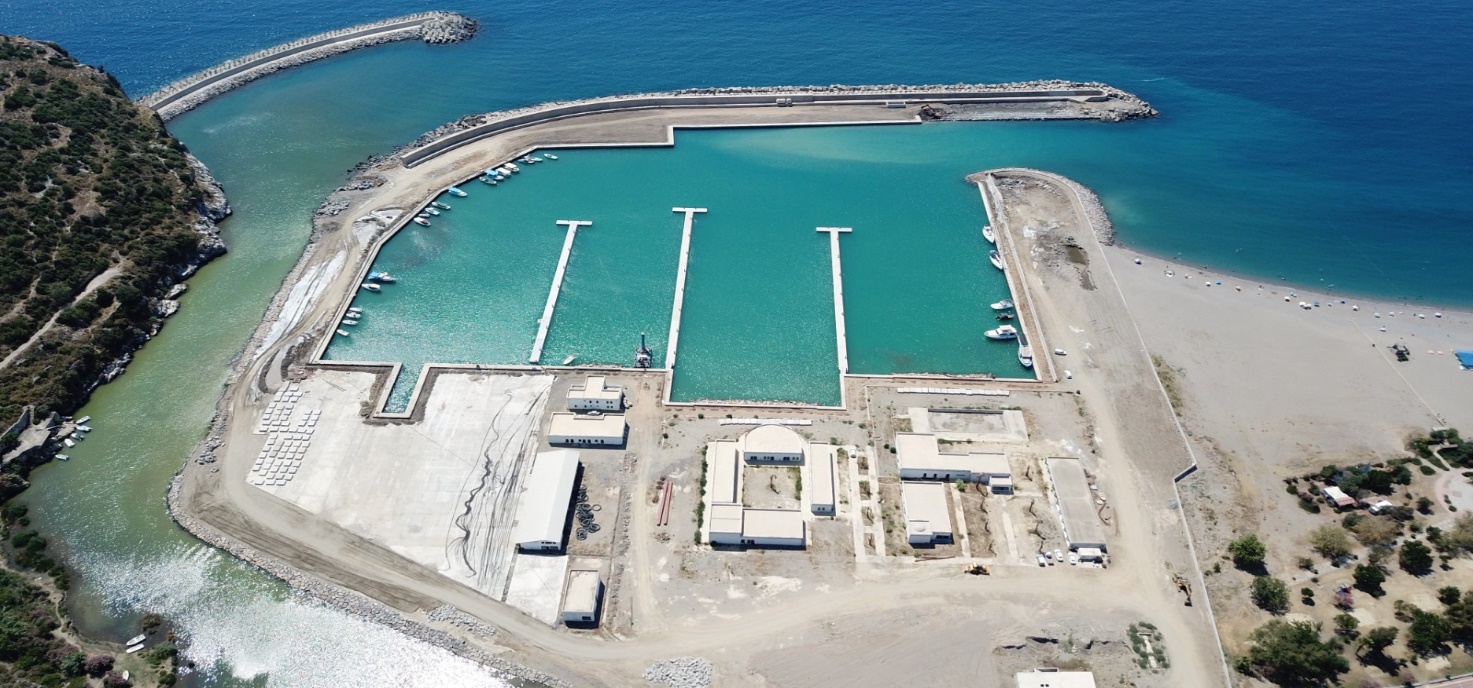 Yatırım Tutarı				: 8.817.562,00 $İşletme Süresi				: 28 yıl 6 ayKapasite 	:200 yat,153.225 m2 Korunan su alanı, 700 m ana mendirek,320 m yüzer iskele, Üst yapılarSağladığı faydalar			: Yat limanı, işletmeye geçmesiyle birlikte, yerli ve yabancı yatçıların uğrak noktası olacaktır. Bu sayede bölgeyi ziyaret eden turist sayısında artış yaşanacaktır.